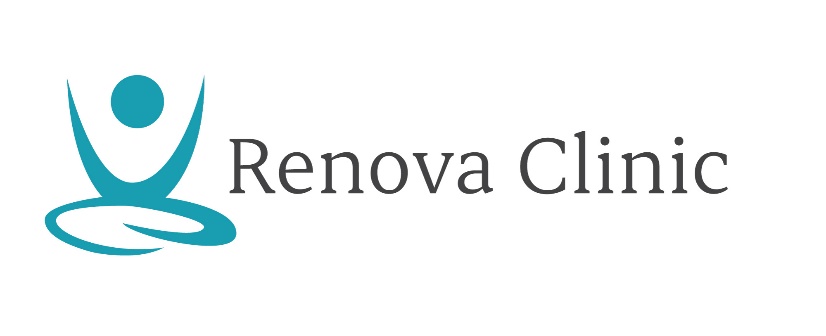 Schoonheidsspecialiste of Huidtherapeut met cosmetische inzicht 
Renova Clinic  - Den Haag Renova Clinic  richt zich op huidverbetering en afvallen door middel van hoogstaande behandelingen en producten. Er wordt gewerkt met een persoonlijk begeleidingsplan, waarbij per klant voor een andere behandeling wordt gekozen. Er wordt gewerkt met diverse apparatuur en merken.TaakomschrijvingIn de Clinic  zul je de klant adviseren, schoonheid en huidverbeterende behandelingen geven, maar bovenal service en kwaliteit bieden aan de klanten die binnen stappen. Je kiest voor een persoonlijke, gastvrije aanpak en aansluitende behandeling.Waarom zou je bij ons willen werken ?Je maakt deel uit van een klein teamJe werkt flexibele urenWe zijn zeer betrokken met de klant.Elke dag in contact komen met verschillende nationaliteiten van over heel de wereld.De nieuwste producten en apparaten bieden de mogelijkheid om jouw kennis en ervaring te verbredenFunctie-eisenOpleiding Schoonheidsspecialiste of Huidtherapeut met cosmetische inzichtWerkervaring is een preErvaring met apparatuur zoals microdermabrasie en IPL is een prePeeling en voedingssupplementen zijn niet onbekend.Service gerichte persoonlijkheidJe voelt je prettig in een omgeving en met klanten op niveauVerzorgd uiterlijkSportiefAffiniteit met gezonde voeding en afvallenBeheersing van de Nederlandse taalBeheersing Engelse taal en Spaans vanwege Engelstalig en Spaanstalige klantenbestandZelfstandig kunnen werkenFlexibele instelling; werktijden zullen verschillen maar kunnen wel in overleg worden ingedeeldWonend in regio Den HaagSalaris indicatieIn overlegBen jij die enthousiasteling, beschikbaar voor minimaal 16 uur per week. Indien je jezelf kan vinden in de taakomschrijving en voldoet aan de functie eisen reageer dan nu met een duidelijke foto en cv. Naar info@renova-clinic.nl